In deze infonota behandelen we 2 onderwerpen. Enerzijds geven we aanvullende informatie bij de wijzigingen die in infonota 21/37 werden toegelicht en die verband houden met hulpmiddelen en aanpassingen. In het tweede punt informeren we u over de geplande  wijzigingen in de refertelijst, de refertelijst bis en de hulpmiddelenfiches.IMB-wijzigingen in mozaïek VIn infonota 21/37 over het vijfde mozaïekbesluit werden deze maatregelen toegelicht:Uitbreiding van de mogelijkheden van een vereenvoudigde aanvraag;Tegemoetkoming voor herstellingskosten die niet langer door de Bijzondere Bijstandscommissie moeten worden behandeld.Er werd vermeld dat deze wijzigingen ingaan op de tiende dag na publicatie in het Belgisch Staatsblad. We bevestigen dat de datum waarop deze wijzigingen ingaan 9 mei 2021 is. Wijzigingen refertelijst, refertelijst bis en hulpmiddelenfichesDe refertelijst wijzigt vanaf 1 juni. De wijzigingen die hier toegelicht worden, gelden voor aanvragen die ingediend worden vanaf die datum. 2.1 Activiteiten dagelijks leven2.1.1 Douche- en/of toiletstoel met positioneringsvoorzieningDe refertetermijn voor een douche- en/of toiletstoel met positioneringsvoorziening wordt aangepast van 5 naar 4 jaar naar analogie met de refertetermijn voor de aangepaste kinderautostoel. Deze hulpmiddelen zijn gelijkaardig qua gebruiksduur voor kinderen.2.1.2 Aanpassing en toebehoren voor een bed > Verhoging van een bedAanvragen voor 'verhoging van een bed' kunnen sinds 3 juli 2020 via een vereenvoudigde aanvraag door de persoon met een handicap ingediend worden. Om te voorkomen dat dit hulpmiddel onnodig tegelijk wordt aangevraagd met een hoog-laagverzorgingsbed (waarin een verhoging zit vervat) wordt een cumulverbod met de rubriek 'hoog-laagverzoringsbed’ toegevoegd in de hulpmiddelenfiche.2.1.3 Hoog-laagverzorgingsbedIn de hulpmiddelenfiche wordt de algemene doelgroep 'ernstig functieverlies in beide onderste ledematen' toegevoegd bij de huidige doelgroep E:Personen met een volledig functieverlies in beide onderste ledematendie niet in staat zijn om zich (al dan niet met hulpmiddelen) zelfstandig te verzorgen;die voor hun dagelijkse verzorging door derden aangewezen zijn op verzorging in bed.Voor personen met een ernstig functieverlies in beide onderste ledematen wordt de vraag frequent via de uitzonderingsprocedure (art. 16) gesteld en steeds goedgekeurd. De voorgestelde uitbreiding verkort de administratieve procedure.2.1.4 Opsta-transferhulpmiddel voor staand gebruik > Aanvulling > Steungordel of -riemVoor personen die niet beschikken over een opsta-transferhulpmiddel is een riem of steungordel geen aanvulling i.f.v. veiligheid/bruikbaarheid. In de doelgroep voor deze aanvullende tegemoetkoming wordt daarom verduidelijkt dat men moet beschikken over een opsta-transferhulpmiddel voor staand gebruik. 2.1.5 KleurendetectorIn de beschrijving van dit hulpmiddel in de hulpmiddelenfiche wordt niet langer vermeld dat kleurherkenningssoftware voor smartphones of gsm's met camera kan terugbetaald worden via deze referterubriek. 2.1.6 HulphondIn de beschrijving in de hulpmiddelenfiche van wat onder een hulphond verstaan wordt, wordt verduidelijkt dat een hulphond een hond is met een attest van de gemachtigde assistentiehondenschool en een chipnummer van geattesteerde assistentiehond.Bij de doelgroep wordt als extra voorwaarde toegevoegd: “die adequaat met de hulphond kunnen omgaan (commando's geven, verzorgen, belonen ...)”. Deze aanpassing is een verduidelijking van de doelgroep, maar verandert niets aan de aanvragen of toekenningen. Hondenscholen gaan sowieso steeds na of de persoon met een handicap waar ze een hond plaatsen met de hulphond kan omgaan.2.1.7 Herstellingskosten voor mobiel, compact en uitgebreid signaleringssysteemWe nemen een vergoeding voor herstellingen op in de refertelijst bij de rubrieken uitgebreid signaleringssysteem, compact signaleringssysteem en mobiel signaleringssysteem. De tegemoetkoming bedraagt 20% van de refertebedragen voor de signaleringssystemen. 2.1.8 Aangepaste kledij voor een persoon met een ernstige gedragsstoornisDe refertelijst voorziet al in een vergoeding voor aangepaste kledij voor een persoon met een ernstige gedragsstoornis. Deze kledij is ontworpen om ongewenst gedrag (vb. scheurgedrag, smeergedrag, zich uitkleden en automutilatie) te helpen voorkomen. Momenteel kan voor maximaal 2 pakken een vergoeding van € 266,66 per pak gegeven worden. Deze referterubriek werd geëvalueerd samen met de focusgroep cognitieve handicap en er werd een aanpassing van de tegemoetkoming geadviseerd. Naar aanleiding daarvan wordt de vergoeding van € 1.166,76 (gebaseerd op 4 pakken aan 291,69 euro/pak) te voorzien zonder een prijs per pak of een maximum aantal stuks te vermelden. Dat maakt dat men het refertebedrag naargelang de nood kan besteden aan minder of meer dan 4 pakken. De prijzen voor de pakken lopen immers uiteen en in sommige situaties zijn duurdere pakken noodzakelijk. Dit voorstel biedt meer flexibiliteit en een betere vergoeding in verschillende situaties. 2.2 Communicatie2.2.1 Vermelding doventolken in IMB-regelgevingDe vergoeding voor tolken Vlaamse gebarentaal, schrijftolken en orale tolken wordt juridischgeregeld in het Besluit van de Vlaamse Regering van 15 januari 2016 houdende de vaststelling vanoverkoepelende regels voor het centraal tolkenbureau voor de beleidsdomeinen Onderwijs enWelzijn, Volksgezondheid en Gezin. Daarnaast werd deze tegemoetkoming steeds ter informatieopgenomen in de refertelijst die thuishoort onder het Besluit van de Vlaamse Regering van 13 juli2001 tot vaststelling van de criteria, voorwaarden en refertebedragen van de tussenkomsten in deindividuele materiële bijstand voor de sociale integratie van personen met een handicap. Het bestaan van deze tegemoetkoming is intussen ook goed gekend bij de doelgroep en wordt via websites en publicaties zoals brochures voldoende onder de aandacht gebracht. Om verwarring op het vlak van regelgeving te vermijden wordt de vermelding van de tolkuren daarom geschrapt uit de refertelijst en de refertelijst bis. Hierdoor wijzigt er niets aan de huidige rechten van gebarentaligen.2.2.2 Communicatietoestellen > Aanvulling bij tablet gebruikt als communicatietoestel en smartphone gebruikt als communicatietoestel > SymbooldatabankOp dit moment worden symbooldatabanken in de refertelijst vermeld bij aanvullingen bij tablet gebruikt als communicatietoestel. Ze staan als volgt in de refertelijst vermeld: Communicatietoestellen: Aanvulling bij tablet gebruikt als communicatietoestel (incl. basis communicatie-app): Symbooldatabanken.Ook smartphones worden ingezet als communicatietoestel op een gelijkaardige manier als tablets, met dezelfde ondersteunende communicatie-apps. Daarom kan ook bij smartphones net zoals bij tablets de nood bestaan om symbooldatabanken te gebruiken binnen deze apps. Daarnaast is het refertebedrag dat bij deze referterubriek voorzien wordt, bedoeld voor de aankoop van één symbooldatabank. Wanneer men een tweede symbooldatabank nodig heeft dan wordt het refertebedrag een tweede keer toegekend. In de refertelijst is voorzien dat er op die manier maximaal twee symbooldatabanken kunnen terugbetaald worden. De benaming ‘symbooldatabanken’ kan onbedoeld de indruk wekken dat het refertebedrag bedoeld is voor de aankoop van meerdere symbooldatabanken. De benaming van de rubriek in de refertelijst wordt om die redenen gewijzigd naar: Communicatietoestellen: Aanvulling bij tablet gebruikt als communicatietoestel en smartphone gebruikt als communicatietoestel: Symbooldatabank.Een logisch gevolg is dat in de hulpmiddelenfiche die bij deze referterubriek hoort volgende doelgroep wordt toegevoegd:	Personen met een ernstige communicatieve beperking	-	die behoren tot de doelgroep van gebruikers van een smartphone gebruikt als communicatietoestel;	-	die gebruik willen maken van communicatiesoftware op basis van symbolen.Ook de beschrijving in de hulpmiddelenfiche van wat deze referterubriek omvat, wordt aangepast. Als men een basis communicatie-app voor een smartphone of tablet aankoopt, zijn hierbij vaak al symbooldatabanken inbegrepen. In de hulpmiddelenfiche zal verduidelijkt worden dat het moet gaan om een extra symbooldatabank die moeten aangekocht worden en niet om symbooldatabanken die al standaard aanwezig zijn bij de aankoop van de app.2.2.3 Communicatietoestellen > Aanvulling bij dynamische systemen en draagbare computer gebruikt als communicatietoestel > SymbooldatabankAls men een dynamisch communicatietoestel of communicatiesoftware voor gebruik op een draagbare computer aankoopt, zijn hierbij vaak al symbooldatabanken inbegrepen. In de hulpmiddelenfiche zal verduidelijkt worden dat het moet gaan om extra symbooldatabanken die moeten aangekocht worden en niet om symbooldatabanken die al standaard aanwezig zijn bij de aankoop van het toestel. Daarnaast is het refertebedrag dat bij deze referterubriek voorzien wordt, bedoeld voor de aankoop van één symbooldatabank. Wanneer men een tweede symbooldatabank nodig heeft dan wordt het refertebedrag een tweede keer toegekend. In de refertelijst is voorzien dat er op die manier maximaal twee symbooldatabanken kunnen terugbetaald worden. De benaming ‘symbooldatabanken’ kan onbedoeld de indruk wekken dat het refertebedrag bedoeld is voor de aankoop van meerdere symbooldatabanken. De benaming van de rubriek in de refertelijst wordt om die reden gewijzigd naar: Communicatietoestellen: Aanvulling bij dynamische systemen en draagbare computer gebruikt als communicatietoestel: Symbooldatabank.2.2.4 Verduidelijking redelijke gebruiksfrequentieDe tegemoetkomingen voor volgende hulpmiddelen kunnen sinds 3 juli 2020 aangevraagd worden door de persoon met een handicap via een vereenvoudigde aanvraag:Computer bedienen > Monitor- of tabletarmDaisyspelerVoorleessoftware voor smartphoneVoorleessoftware voor smartphone > Aanvulling bij voorleessoftware voor smartphone > Scanstand voor smartphoneOm wat meer duidelijkheid te bieden wordt een specifieke, redelijke gebruiksfrequentie vermeld in de doelgroepen in de hulpmiddelenfiches voor deze hulpmiddelen.2.2.5 HoorhondHet VAPH kan enkel een tussenkomst verlenen voor een geattesteerde hond die opgeleid werd door een gemachtigde hondenschool (www.celma.be).In de huidige beschrijvingen bij de hoorhond ontbreekt momenteel de noodzaak van het attest en chipnummer. Daarom wordt in de hulpmiddelenfiche de volgende zin toegevoegd bij de beschrijving van wat onder deze referterubriek verstaan wordt: Een hoorhond is een hond met een attest van de gemachtigde assistentiehondenschool en een chipnummer van geattesteerde assistentiehond.2.3 Mobiliteit2.3.1 Aankoppelwiel met elektrische trapondersteuning voor manuele rolstoelEr zijn verschillende oplossingen om de verplaatsingen over middellange afstanduit te voeren. Er wordt gevraagd dat men bij de aanvraag bewust voor langere termijn kiest voor één alternatief. Toch wordt soms een tweede oplossing, tegelijkertijd of na een zeer korte periode aangevraagd. Om te verduidelijken dat de cumul van deze referterubriek met een ander alternatief uitgesloten is, wordt het bestaande cumulverbod met de driewielligfiets met handtrappers uitgebreid met deze alternatieven in de hulpmiddelenfiche: Aankoppelwiel met handtrappers voor manuele rolstoel (-16 jaar)Aankoppelwiel met handtrappers voor manuele rolstoel (+16 jaar)Elektrische aankoppeleenheid/trekeenheid voor manuele (hoepel)rolstoelBijkomend wordt in de beschrijving van deze referterubriek in de hulpmiddelenfiche verduidelijkt dat de noodzakelijke aanpassingen aan de rolstoel in functie van het gebruik van dit hulpmiddel in het refertebedrag inbegrepen zijn.2.3.2 Aankoppelwiel met handtrappers voor manuele rolstoel (+16 jaar)Om dezelfde reden als vermeld onder 3.1 wordt het bestaande cumulverbod met de driewielligfiets met handtrappers uitgebreid met deze alternatieven in de hulpmiddelenfiche: Aankoppelwiel met handtrappers voor manuele rolstoel (-16 jaar)Aankoppelwiel met elektrische trapondersteuning voor manuele rolstoelElektrische aankoppeleenheid/trekeenheid voor manuele (hoepel)rolstoelOok hier wordt in de beschrijving van deze referterubriek in de hulpmiddelenfiche verduidelijkt dat de noodzakelijke aanpassingen aan de rolstoel in functie van het gebruik van dit hulpmiddel in het refertebedrag inbegrepen zijn. Bijkomend wordt de doelgroep voor personen met een matig functieverlies van de onderste ledematen in de hulpmiddelenfiche toegevoegd aangezien deze groep ook afhankelijk is van een manuele rolstoel om zich buitenshuis op langere afstanden te verplaatsen.2.3.3 Aankoppelwiel met handtrappers voor manuele rolstoel (-16 jaar)Om dezelfde reden als vermeld onder 3.1 wordt het bestaande cumulverbod met de driewielligfiets met handtrappers uitgebreid met deze alternatieven in de hulpmiddelenfiche:  Aankoppelwiel met handtrappers voor manuele rolstoel (+16 jaar)Aankoppelwiel met elektrische trapondersteuning voor manuele rolstoelElektrische aankoppeleenheid/trekeenheid voor manuele (hoepel)rolstoelBijkomend wordt in de beschrijving van deze referterubriek in de hulpmiddelenfiche verduidelijkt dat de noodzakelijke aanpassingen aan de rolstoel in functie van het gebruik van dit hulpmiddel in het refertebedrag inbegrepen zijn.Ook hier wordt de doelgroep voor personen met een matig functieverlies van de onderste ledematen in de hulpmiddelenfiche toegevoegd. Tegelijk werden twee afzonderlijke doelgroepen samengevoegd tot een gecombineerde doelgroep.2.3.4 Elektrische aankoppeleenheid/trekeenheid voor manuele (hoepel)rolstoelDe doelgroep personen met een matig functieverlies in beide onderste ledematen en een matig functieverlies in een of beide bovenste ledematen  wordt toegevoegd in de hulpmiddelenfiche voor dit hulpmiddel omdat personen met deze beperkingen ook nood kunnen hebben aan dit type hulpmotor om de belasting van de bovenste ledematen te helpen vermijden bij middellange verplaatsingen.2.3.5 Rolstoelhulpmotor voor de begeleiderDe doelgroep personen met een matig functieverlies van de onderste ledematen wordt toegevoegd in de hulpmiddelenfiche voor dit hulpmiddel aangezien personen met deze beperking ook afhankelijk zijn van een manuele rolstoel om zich buitenshuis op langere afstanden te verplaatsen.2.3.6 Geleidehond voor blindenHet VAPH kan enkel een tussenkomst verlenen voor een geattesteerde hond die opgeleid werd door een gemachtigde hondenschool (www.celma.be).Daarom wordt in de hulpmiddelenfiche de volgende zin toegevoegd bij de beschrijving van wat onder deze referterubriek verstaan wordt: Een blindengeleidehond is een hond met een attest van de gemachtigde assistentiehondenschool en een chipnummer van geattesteerde assistentiehond.Bij de doelgroep wordt als extra voorwaarde toegevoegd: “die adequaat met de hulphond kunnen omgaan (commando's geven, verzorgen, belonen,...)”. Deze aanpassing is een verduidelijking van de doelgroep, maar verandert niets aan de aanvragen of toekenningen. Hondenscholen gaan sowieso steeds na of de persoon met een handicap waar ze een een hond plaatsen met de hulphond kan omgaan.Daarnaast wordt in de beschrijving in deze hulpmiddelenfiche geschrapt dat een blindengeleidehond de stand van de verkeerslichten signaleert omdat een blindengeleidehond dit niet kan.    2.3.7 Auto-aanpassingen: homologatie toegevoegdHomologatie is verplicht bij aanpassingen die een invloed hebben op de constructie van de autoen een invloed hebben tijdens het rijden. Het VAPH kan dergelijke auto-aanpassing pas uitbetalenna het ontvangen van het attest van homologatie.Daarom wordt aan de beschrijving van de desbetreffende hulpmiddelenfiches volgende zintoegevoegd: Het agentschap kan een tegemoetkoming voor deze autoaanpassing pas uitbetalen na het ontvangen van het attest van homologatie.Het betreft volgende hulpmiddelenfiches: Aangepaste bediening van de versnellingsbakAangepaste bestuurdersstoelAangepaste parkeerremAanpassen vloer bestuurdersplaatsAdapter bestuurdersstoelAfneembare stuurbol zonder bedieningsfunctiesAfstandsbediening voor het openen van de deur en het bedienen van de rolstoelplateauliftAndere noodzakelijke aanpassingen aan het koetswerkAndere noodzakelijke aanpassingen autoAutomatisatie toegang autoAutomatische rolstoelvergrendelingBodemverlagingBodemverlaging > Aanvulling > Aangepaste veringBodemverlaging > Aanvulling > Extra zitplaatsDraaizetel/transferstoelGas en remmen aan of op het stuurGaspedaal aan linkerkantM1 gekeurde aluminium vloerRolstoelplateauliftRolstoelplateaulift > Aanvulling > Extra zitplaats bij rolstoelplateauliftRolstoelvergrendelingSchuifdeur/telescopische deurStuurbol elektronische bedieningVerlengde slede voor bestuurderszetelVerstevigde vloerVoetbesturing, spraakbediening van de elektrische functies2.3.8 Aanpassing auto > M1 gekeurde aluminium vloerIn de hulpmiddelenfiche van deze autoaanpassing wordt in de doelgroep geen onderscheid gemaakt tussen personen die zelf met de wagen rijden en personen die meerijden. Beide groepen kunnen nood hebben aan deze aanpassing. De doelgroep wordt opgesplitst om te verduidelijken dat zelfrijders en personen die meerijden in aanmerking komen.  2.3.9 Aanpassing auto > Rolstoelplateaulift > Aanvulling > Extra zitplaats bij rolstoelplateauliftOm dezelfde reden als vermeld onder 3.8 wordt de doelgroep opgesplitst om te verduidelijken dat zelfrijders en personen die meerijden in aanmerking komen voor deze aanpassing aan de wagen. Voor meerijders blijft de voorwaarde dat het gezin uit meer dan 3 personen moet bestaan en voor zelfrijders moet het gezin uit meer dan 2 personen bestaan.2.3.10 Aanpassing auto > DraaizetelDeze referterubriek en de bijhorende hulpmiddelenfiche worden verwijderd omdat de draaizetel kan vergoed worden via de tegemoetkoming voor een andere referterubriek Aanpassing auto > Draaizetel/transferstoel met dezelfde tegemoetkoming. 2.3.11 Aanpassing auto > Draaizetel/transferstoelEr wordt een cumulverbod in deze hulpmiddelenfiche opgenomen zodat deze tegemoetkoming niet kan gecombineerd worden met de tegemoetkomingen voor een bodemverlaging of een rolstoelplateaulift. De keuze voor één van beide alternatieven volstaat om een oplossing te bieden. De combinatie van beide is dus niet noodzakelijk.2.3.12 Fixatiegordel voor veilig vervoer met de autoIn de bijkomende voorwaarden bij de doelgroep in de hulpmiddelenfiche wordt opgenomen dat het hulpmiddel bestemd is voor kinderen waarvoor goedkopere alternatieven zoals een afdekkapje voor de gordelsluiting niet voldoen.2.3.13 Aanpassing auto > Aangepaste bestuurdersstoelOm een onderscheid te maken tussen de 6-wegslede (het onderstel van de bestuurderszetel) en de bestuurderszetel zelf, zijn alle codes voor de bestuurderszetel samengevoegd onder de rubriek “Aangepaste bestuurderszetel”.  Bij de referterubriek Aanpassing auto > Verlengde slede voor bestuurderszetel werd wel nog de code 43.01 (Bestuurdersstoel op normale kijkhoogte en op normale afstand van het stuurwiel en de pedalen) vermeld. Die code wordt daar geschrapt en opgenomen in doelgroep B voor de aangepaste bestuurderszetel:Personen met een ernstig of volledig functieverlies in beide onderste ledematen die beschikken over één of meerdere van volgende codes van CARA:43.01 Bestuurdersstoel op normale kijkhoogte en op normale afstand van het stuurwiel en de pedalen;43.02 Bestuurdersstoel aangepast aan lichaamsvorm;43.03 Bestuurdersstoel met zijsteun voor goede stabiliteit;43.04 Bestuurdersstoel met armleuning.3.14 Vergoeding van een tweedehands aangepaste wagenHet VAPH voorziet in de refertelijst een tegemoetkoming voor tweedehands aangepast wagen met een bodemverlaging via deze referterubrieken:Aanpassing auto > Tweedehands rolstoeltoegankelijke auto met bodemverlaging die minimaal 2 jaar en maximaal 5 jaar in gebruik genomen isAanpassing auto > Tweedehands rolstoeltoegankelijke auto met bodemverlaging die nog geen 2 jaar in gebruik genomen isBij de vergoeding van een tweedehands aangepaste auto bestaat de kans dat de verkoper al een tegemoetkoming voor de autoaanpassingen heeft gekregen van het VAPH. Het is niet de bedoeling dat het VAPH voor dezelfde autoaanpassingen een tweede keer een tegemoetkoming geeft. Daarom wordt in de beschrijving van deze referterubriek in de hulpmiddelenfiche volgende verduidelijking opgenomen:Er werd, voor de aanpassingen die geplaatst zijn op de desbetreffende tweedehandsauto, nooit een tegemoetkoming gegeven.3.15 Tweewieltandem bestuurder achteraanDe beschrijving van deze referterubriek wordt aangepast om er duidelijker op te wijzen dat deze oplossing ook op langere termijn een oplossing moet bieden. Soms houdt men onvoldoende rekening met de groei van een kind en kan de ouder die achteraan zit op relatief korte termijn al niet meer over het kind heen kijken om een goed zicht te behouden op de weg.3.16 Standaard tweewieltandem bestuurder vooraanIn de refertelijst zijn deze 2 referterubrieken opgenomen:Standaard tweewieltandem bestuurder vooraanStandaard tweewieltandem bestuurder vooraan of duofietsDe tegemoetkoming is in de beide gevallen dezelfde maar de eerste referterubriek is bedoeld voor personen met een motorische of cognitieve handicap en de tweede voor personen met een visuele handicap. Dit is een overblijfsel van de vroegere opdeling van de refertelijst in functiebeperkingen en interventieniveaus. De beide referterubrieken en de bestaande doelgroepen worden daarom samengevoegd in 1 referterubriek  Standaard tweewieltandem bestuurder vooraan. De duofiets is niet langer te verkrijgen en wordt daarom niet meer vermeld.2.4 Schrappen doelgroep ernstig functieverlies rug, wervelzuil, bekkenHet onderscheid tussen de doelgroepen matig en ernstig functieverlies in rug-wervelzuil-bekken(RWB) is zeer moeilijk duidelijk te stellen. Ernstige beperkingen RWB hebben altijd een impact op de activiteit 'zich verplaatsen' met een matig tot ernstig functieverlies in een of beide onderste ledematen (OL) totgevolg. De doelgroep ernstig functieverlies RWB komt in de praktijk dus nooit afzonderlijk voor. Personen met een handicap die mogelijk tot deze doelgroep behoren, kunnen de nodige hulpmiddelen steeds via een andere doelgroep aanvragen. Bij de hulpmiddelen waarbij de doelgroep ernstig functieverlies RWB vermeld wordt, zijn ook steeds de doelgroepen matig en ernstig functieverlies OL aanwezig. De nodige hulpmiddelen kunnen dus nog steeds aangevraagd worden via de gewone procedure.Daarom wordt de doelgroep ernstig functieverlies RWB geschrapt uit de doelgroepen in de hulpmiddelenfiches. Het gaat om deze referterubrieken: Aangepaste kinderstoelAangepaste werk- of bureaustoel voor volwassenenAanpassing en toebehoren voor een bed: per elektrisch verstelbaar gedeelteAanpassing en toebehoren voor een bed: verhoging van een bedDraaischijfSpecifieke zetel voor personen met de ziekte van HuntingtonAutomatische garagepoortopener (uitgezonderd bij nieuwbouw)Elektrificatie rolluiken (uitgezonderd bij nieuwbouw)Handgrepen - beugelsVragen over de wijzigingen die werden toegelicht, kunt u stellen via de contactgegevens bovenaan deze infonota.James Van CasterenAdministrateur-generaal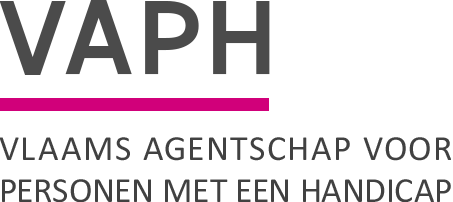 ZenithgebouwKoning Albert II-laan 37
1030 BRUSSELwww.vaph.beINFONOTAZenithgebouwKoning Albert II-laan 37
1030 BRUSSELwww.vaph.beAan: gemachtigde experten, multidisciplinaire teams (MDT)ZenithgebouwKoning Albert II-laan 37
1030 BRUSSELwww.vaph.be27/05/2021ZenithgebouwKoning Albert II-laan 37
1030 BRUSSELwww.vaph.beINF/21/51ContactpersoonKenniscentrum Hulpmiddelen (KOC)E-mailkoc@vaph.beWijziging refertelijst en aanvangsdatum IMB-maatregelen mozaïek V Wijziging refertelijst en aanvangsdatum IMB-maatregelen mozaïek V 